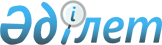 Об утверждении Правил определения, опубликования стоимости цифровых активов и перечня их видовПриказ Министра финансов Республики Казахстан от 29 марта 2024 года № 172. Зарегистрирован в Министерстве юстиции Республики Казахстан 2 апреля 2024 года № 34214.
      В соответствии с пунктом 4 статьи 227-1 Кодекса Республики Казахстан "О налогах и других обязательных платежах в бюджет" (Налоговый кодекс) ПРИКАЗЫВАЮ:
      1. Утвердить:
      1) Правила определения, опубликования стоимости цифровых активов согласно приложению 1 к настоящему приказу;
      2) перечень видов цифровых активов, стоимость которых подлежит публикации согласно приложению 2 к настоящему приказу.
      2. Комитету государственных доходов Министерства финансов Республики Казахстан в установленном законодательством Республики Казахстан порядке обеспечить:
      1) государственную регистрацию настоящего приказа в Министерстве юстиции Республики Казахстан;
      2) размещение настоящего приказа на интернет-ресурсе Министерства финансов Республики Казахстан;
      3) в течение десяти рабочих дней после государственной регистрации настоящего приказа в Министерстве юстиции Республики Казахстан предоставление в Департамент юридической службы Министерства финансов Республики Казахстан сведений об исполнении мероприятий, предусмотренных подпунктами 1) и 2) настоящего пункта.
      3. Настоящий приказ вводится в действие по истечении десяти календарных дней после дня его первого официального опубликования.
      "СОГЛАСОВАНО"Министерство цифрового развития, инновациии аэрокосмической промышленностиРеспублики Казахстан Правила определения, опубликования стоимости цифровых активов Глава 1. Общие положения
      1. Настоящие Правила определения, опубликования стоимости цифровых активов (далее – Правила) разработаны в соответствии с пунктом 4 статьи 227-1 Кодекса Республики Казахстан "О налогах и других обязательных платежах в бюджет" (Налоговый кодекс) и определяют порядок определения, опубликования стоимости цифровых активов.
      2. Основные понятия, используемые в настоящих Правилах:
      цена из источников информации - цена, полученная из официально признанных источников информации, данных о биржевых котировках от других источников информации; 
      цифровой актив – имущество, созданное в электронно-цифровой форме с присвоением цифрового кода, в том числе с применением средств криптографии и компьютерных вычислений, зарегистрированное и обеспеченное неизменностью информации на основе технологии распределенной платформы данных;
      биржа цифровых активов – цифровая платформа, осуществляющая организационное и техническое обеспечение торгов, выпуска, обращения и хранения цифровых активов;
      цифровой майнинговый пул – юридическое лицо, аккредитованное в соответствии с законодательством Республики Казахстан о цифровых активах, предоставляющее услугу объединения мощностей аппаратно-программного комплекса для цифрового майнинга цифровых майнеров, осуществляющее распределение между цифровыми майнерами цифровых активов, полученных в результате их совместной деятельности;
      CoinMarketCup – крипто-сайт, на котором в режиме реального времени публикуются стоимость цифровых активов, рыночные данные о капитализации цифровых активов и объем реализации цифровых активов. Глава 2. Порядок определения, опубликования стоимости цифровых активов
      3. Для определения стоимости цифровых активов Комитетом государственных доходов Министерства финансов Республики Казахстан (далее – Комитет) используется информация, размещенная на интернет-ресурсе CoinMarketCup.
      Стоимость цифровых активов определяется Комитетом ежедневно в рабочий день, в который CoinMarketCup проводит торги по цифровым активам.
      За стоимость цифровых активов, указанных в перечне видов цифровых активов, стоимость которых подлежит публикации, согласно приложению 2 к настоящему приказу (далее - Перечень) Комитетом берется средневзвешенная стоимость цифровых активов, сложившихся по итогам суток на CoinMarketCup.
      В нерабочие дни применяется стоимость цифровых активов, определенная в рабочий день, предшествующий нерабочему дню.
      4. Стоимость цифровых активов в целях определения дохода лица от деятельности по цифровому майнингу, цифрового майнингового пула и биржи цифровых активов определяется на дату получения цифровых активов.
      5. Цифровые активы, имеющие фиксированную стоимость в иностранной валюте, конвертируются в национальную валюту Республики Казахстан с применением курса обмена валюты, определенного Национальным Банком Республики Казахстан на дату получения цифровых активов.
      6. Комитет в порядке, установленном Законом Республики Казахстан "О государственных закупках" заключает договор о государственных закупках услуг по представлению доступа к информационному сервису для налогового администрирования (далее – Договор) с физическим или юридическим лицом, имеющим интернет-ресурс для публикации сведений о стоимости цифровых активов.
      7. Комитет на своем официальном интернет-ресурсе (kgd.gov.kz) публикует сведения о лице, заключившим Договор и ссылку на его интернет-ресурс.
      8. Лицо, заключившее Договор ежемесячно в срок не позднее 25 числа месяца, следующего за отчетным месяцем, публикует на принадлежащем ему интернет-ресурсе стоимость цифровых активов, согласно Перечню. Перечень видов цифровых активов, стоимость которых подлежит публикации
      Примечание: Перечень видов цифровых активов, по которым стоимость подлежит публикации, дополняется Комитетом государственных доходов Министерства финансов Республики Казахстан на основании обращения цифрового майнингового пула.
					© 2012. РГП на ПХВ «Институт законодательства и правовой информации Республики Казахстан» Министерства юстиции Республики Казахстан
				
      Министр финансовРеспублики Казахстан

М. Такиев
Приложение 1 к приказу
Министр финансов
Республики Казахстан
от 29 марта 2024 года № 172Приложение 2 к приказу
Министр финансов
Республики Казахстан
от 29 марта 2024 года № 172
№
Наименование цифровых активов
Сокращенное наименование
1
Bitcoin
BTC
2
BitcoinCash
BCH
3
Dash
DASH
4
Dogecoin
Doge
5
EthereumClassic
ETC
6
Horrizen
ZEN
7
Litecoin
LTC
8
Monero
XMR
9
Siacoin
SC
10
Thronix
TRX
11
Zcash
ZEC